Oppgave 1 (V2015 del1, 5 poeng)Funksjonen f er gitt  ved.Bruk  til å avgjøre hvor f (x) vokser og hvor f (x) avtar. Bestem x-verdien til eventuelle topp- eller bunnpunkter.
Bruk  til å bestemme x-verdien til eventuelle vendepunkter på grafen til f.
Lag en skisse av grafen til f.Oppgave 2 (V2015 del1, 4 poeng)Deriver funksjoneneOppgave 3 (V2015 eksempel del1, 6 poeng)Funksjonen f er gitt vedBestem eventuelle null-, topp-  og bunnpunkter på grafen til f.
Tegn en skisse av grafen til  f.
Bestem likningen for tangenten i det punktet på grafen der x=1. Forklar hvorfor denne tangenten kalles en «vendetangent».Oppgave 4 (V2015 eksempel del1, 3 poeng)Deriver funksjoneneOppgave 5 (H2014 del1, 2 poeng)Funksjonen f er gitt vedBruk definisjonen av den deriverte til å vise at 


Oppgave 6 (V2014 del1, 4 poeng)Funksjonen f er gitt vedLag en skisse av grafen til f .
Bestem f (x).
Bestem likningen til tangenten i punktet (2,0) på grafen.Oppgave 7 (H2014 del1, 2 poeng)Deriver funksjoneneOppgave 8 (V2014 del1, 4 poeng)Funksjonen f er gitt vedBestem nullpunktene til f.
Bestem f(x). Bestem eventuelle topp- og bunnpunkter på grafen til f. 
Tegn en skisse av grafen til f  for .Oppgave 9 (V2014 del1, 4 poeng)Deriver funksjoneneOppgave 10 (H2013 del1, 5 poeng)En funksjon f er gitt vedBestem og Bestem koordinatene til eventuelle topp-, bunn- og vendepunkter på grafen til f.Lag en skisse av grafen til f. Bruk denne til å avgjøre for hvilke x-verdier  og samtidig .Oppgave 11 (H2013 del1, 5 poeng)Deriver funksjoneneOppgave 12 (V2013 del1, 2 poeng)Figuren nedenfor viser grafen til en funksjon f der 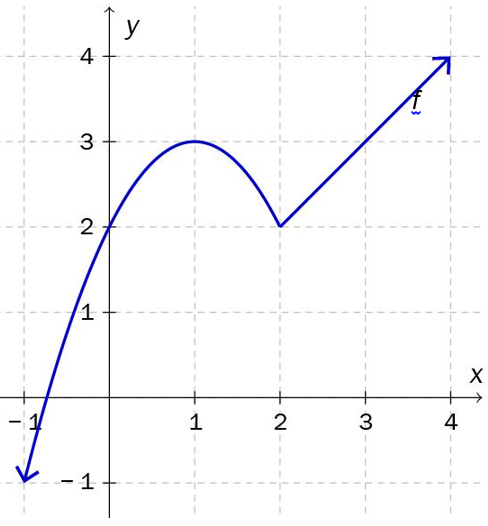 Avgjør for hvilke x-verdier f er kontinuerlig, og for hvilke x-verdier f er deriverbar.Oppgave 13 (V2013 del1, 3 poeng)En funksjon f er gitt vedVis at grafen til f har en vendetangent i punktet ( −2, f ( −2)) med likning  y = −12 x −10Oppgave 14 (V2013 del1,3 poeng)Deriver funksjoneneOppgave 15 (V2013 del1,2 poeng)Formlene for arealet A av en sirkel og volumet V av en kule med radius r er gitt ved og Bestem  og .